SS John & Monica Catholic Primary School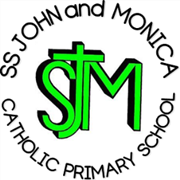 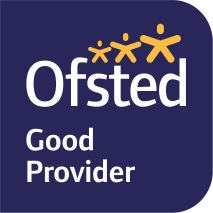 Head Teacher:									M.Elliott (B.Ed. Hons, NPQH)Chantry RoadMoseleyBirmingham B13 8DWTelephone: 0121 464 5868Fax:            0121 464 5046Email:         enquiry@stjonmon.bham.sch.ukWebsite:     www.stjonmon.bham.sch.ukTwitter:       @SSJohnMonicas Year 2 Home learningWeek Beginning 13.7.20Maths: Litres, temperature and timeThis week at home for maths please make use of the WhiteRose home learning resources. The lessons, including video links and resources, can be found here: https://whiterosemaths.com/homelearning/year-2/  https://www.bbc.co.uk/bitesize/tags/z7s22sg/year-2-and-p3-lessons lessons can be found here also!https://uk.ixl.com/math/year-2 several online games can be found here.The worksheets attached can also be used alongside the white rose resources.English: SPAG and reflecting on Year 2 Use the worksheets provided to complete the spelling, grammar and punctuation lessons. I have also attached a reflection sheet of your favourite memories from Year 2. Additionally, there is a booklet you can work through now or during the summer about spreading your wings from Year 2 to Year 3. You could speak to your new teacher about this when we all return to school.Twinkl worksheets- the more stars the harder the worksheet (e.g. three stars is more challenging than the one star worksheets) stars found at bottom of each sheet.History- Lesson 5: For History I would like you to follow the fifth lesson on Sir Isaac Newton and his discoveries. I have attached the fifth lesson plan and resources for you to adapt and use however you choose. This includes a lesson plan, PowerPoint and worksheets. Geography- Mapmakers:  For Geography I would like you to follow the lesson plan on map makers. I have attached the plan and resources for you to adapt and use however you choose. This includes a lesson plan, PowerPoint and worksheets.Science: How do plants grow? For Science I would like you to complete the end of unit quiz. There is a PowerPoint and a work sheet. Have a go and see what you have learnt… can you get full marks?RE: Looking back, stepping forward assemblyKey Point / Learning Objective:
Children will learn that:
- God helps us to see all that is good in our lives.
- We should give thanks to God.Success Criteria:
Children will:
- Engage with the Gospel film and answer questions
- Participate in a time of reflectionAssembly can be found here: https://www.tentenresources.co.uk/looking-back-stepping-forwardBasic TimetableIt has been a pleasure to teach each and every one of you this year and we wish you all the best in Year 3!Have a fantastic summer, take care and stay safe, Miss Geoghegan and Miss Mckeown.Maths English Topic MondayLitresActivity 1- My favourite memoires from Year 2 worksheet. Geography- To design a map, referring to key human features. See Geography Lesson resources.TuesdayTemperatureActivity 2- Correct the spelling mistakes.History- To find out about Isaac Newton’s later life and re-cap what we have learnt about him.See History Lesson 6 and Resources.WednesdayO’clock and half pastActivity 3- Correct the sentence punctuation.RE – Looking back, stepping forward assembly.ThursdayQuarter to and pastActivity 4- Command sentence writing.Science- End of unit quiz!FridayMaths challengeReading eggs/eggspress: reading comprehension/spelling.Spreading my wings from Year 2 to Year 3.